1 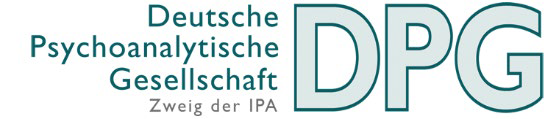 Stiftung der DPG c/o DSZ - Deutsches Stiftungszentrum GmbH Frau Nora Kaiser, Stiftungsmanagement Pariser Platz 6 D-10117 Berlin Antrag auf Bewilligung eines Stipendiums der Stiftung der DPG Hiermit beantrage ich eine Ausbildungsförderung bei der Stiftung der DPG. Die für die Antragstellung notwendigen Unterlagen habe ich beigefügt. 1. Angaben zu meiner Person Name.................................... Vorname......................................... Geburtsdatum......................... Geschlecht....................................... Straße................................... Hausnummer................................... Postleitzahl............................. Ort.................................................. Telefon................................... E-Mail.............................................. 2. Angaben zu meiner Ausbildung Meine Ausbildung hat am ............................... begonnen und endet voraussichtlich am ................................ Genaue Bezeichnung und Anschrift des Ausbildungsinstituts ........................................................................................................................ Ich bin Ärztin/Arzt (ja  /nein ) Ich habe mein Medizinstudium abgeschlossen am .............................................. Ich bin in Weiterbildung zum Facharzt für ......................................................... Ich bin Psychologin MA, M.Sc/Psychologe MA, M.Sc (ja  /nein ) Ich hab mein Psychologiestudium abgeschlossen am ......................................... Ich habe die praktische Tätigkeit gem. § 2 PsychThG bereits absolviert (ja  /nein ) Ich bin approbiert (ja  /nein ) seit .................. mit dem Schwerpunkt (VT  /TP ) Ich habe das Zwischenkolloquium abgelegt (ja  /nein ) am ................... 3. Ich beantrage die Bewilligung für einen Zeitraum von  24 Monaten à 800 Euro oder ......... Monaten à ………… Euro (maximal 19.200 Euro). Ich wünsche eine einmalige Abschlagszahlung in Höhe von ........ Raten à ......... Euro im Voraus. Die Höhe ist auf maximal 6 Monatsraten (maximal 4.800 Euro) beschränkt und kann neben den monatlichen Raten ausgezahlt werden, sofern die maximale Förderung von 19.200 € nicht über-schritten wird. Begründung...................................................................................................................... ........................................................................................................................................ 5. Weitere Mitteilungen ........................................................................................................................................ ........................................................................................................................................ ........................................................................................................................................ 6. Erklärung Ich versichere, dass meine Angaben richtig und vollständig sind. Mir ist bekannt, • dass die im Rahmen dieses Antrags gemachten Angaben bei den benannten Ausbildungsinstituten überprüft werden können. • dass mit der Bewilligung die erforderlichen Daten zwischen dem Stiftungsrat, der Geschäftsstelle des DPG e.V. und dem Management der Stiftung, dem Deutschen Stiftungszentrum GmbH, Berlin, ausgetauscht werden und • dass die für die Durchführung des Verfahrens benötigten Daten gem. DSGVO elektronisch gespeichert werden. ................................................................ Unterschrift (Antragsteller/Antragstellerin) Hinweise auf den Datenschutz: Datenschutzerklärung der Stiftung der DPG: -LINK- Datenschutzerklärung des DPG e.V.: https://dpg-psa.de/Datenschutz.html 